令和4年８月5日保護者様聖化保育園お　知　ら　せ　毎日厳しい暑さが続いていますが、子ども達は元気いっぱいに過ごされています。規則正しい生活リズムと十分な休養を心がけて、この夏を乗り切りましょう。また、新型コロナウイルス感染症拡大防止のために、いろいろとご協力・ご配慮を感謝します。引き続き、下記の用件にご留意いただきますように、よろしくお願いします。☆　家庭保育協力日について８月１５日（月）・１６日（火）は家庭保育協力日です。　・０才、１才児クラス０才・１才児クラスは、１２日（金）にバケツを持ち帰り、塩素系洗剤で洗って、持って来て下さい。・３～５才児クラス道具箱一式をまだ持ち帰っていない方は持ち帰って下さい。足りない物は補充し、名前を確かめて９月１日（木）に持って来て下さい。また、座布団は１２日（金）に持ち帰って、一度丸洗いし、干してから１７日（水）に持って来て下さい。☆　新型コロナウイルス感染拡大防止について大阪市こども青少年局より「感染拡大防止」について改めて保護者の方へのお願いの通知がありましたので、引き続き、検温・マスク着用・手洗いなどを中心とした感染予防をよろしくお願いします。日々の体調管理にご留意いただき、登園前には必ず体温を測定し、熱（37.5℃以上）や咳等の風邪症状がある場合、体調不良や普段と様子が違う場合は、医療機関を受診して下さい。また、発熱等症状のある場合、解熱後24時間以上が経過し、症状が改善傾向となるまでお休みをして下さい。保育中も健康観察を行いますが、発熱や風邪症状が見受けられた場合は、連絡をいたしますので、速やかにお迎えをお願いします。また、濃厚接触者が発生した場合や、ＰＣＲ検査を受けることになった場合は、保育園までご連絡下さい。家庭保育協力日期間中も、PCR検査を受けることになった場合や検査結果が判明しましたらお知らせ下さい。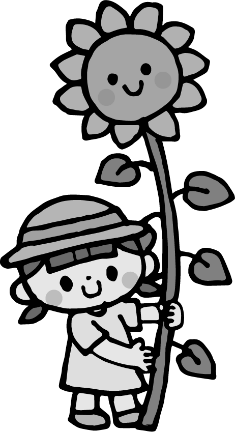 